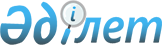 О внесении изменений в решение маслихата от 21 декабря 2012 года № 96 "О бюджете города Костаная на 2013-2015 годы"Решение маслихата города Костаная Костанайской области от 19 апреля 2013 года № 135. Зарегистрировано Департаментом юстиции Костанайской области 23 апреля 2013 года № 4106

      В соответствии со статьей 106 "Бюджетного кодекса Республики Казахстан" от 4 декабря 2008 года, Костанайский городской маслихат РЕШИЛ:



      1. Внести в решение маслихата "О бюджете города Костаная на 2013-2015 годы" от 21 декабря 2012 года № 96 (зарегистрированное в Реестре государственной регистрации нормативных правовых актов за № 3967, опубликованное 10 января 2013 года в газете "Наш Костанай") следующие изменения:



      подпункты 1), 2), 3), 4), 5) и 6) пункта 1 указанного решения изложить в новой редакции:

      "1) доходы – 20816210,0 тысяч тенге, в том числе по:

      налоговым поступлениям – 14243264,0 тысячи тенге;

      неналоговым поступлениям – 42000,0 тысяч тенге;

      поступлениям от продажи основного капитала – 1161100,0 тысяч тенге;

      поступлениям трансфертов – 5369846,0 тысяч тенге;

      2) затраты 21608037,7 тысяч тенге;

      3) чистое бюджетное кредитование – 0 тысяч тенге;

      4) сальдо по операциям с финансовыми активами – 11000,0 тысяч тенге, в том числе:

      приобретение финансовых активов – 11000,0 тысяч тенге;

      5) дефицит (профицит) бюджета – -802827,7 тысяч тенге;

      6) финансирование дефицита (использование профицита) бюджета – 802827,7 тысяч тенге.";

      пункт 10 указанного решения изложить в новой редакции:

      "10. Утвердить резерв местного исполнительного органа города на 2013 год в сумме 160935,0 тысяч тенге.";



      приложения 1, 2, 3 к указанному решению изложить в новой редакции согласно приложениям 1, 2, 3 к настоящему решению.



      2. Настоящее решение вводится в действие с 1 января 2013 года.      Председатель сессии,

      депутат по

      избирательному округу № 12                 С. Блок      Секретарь Костанайского

      городского маслихата                       Н. Халыков      СОГЛАСОВАНО:      Начальник государственного

      учреждения "Отдел финансов

      акимата города Костаная"

      ________ Р. Айткужинова      Начальник государственного

      учреждения "Отдел экономики

      и бюджетного планирования

      акимата города Костаная"

      ___________ Н. Дорошок

Приложение 1       

к решению маслихата   

от 19 апреля 2013 года   

№ 135           Приложение 1        

к решению маслихата    

от 21 декабря 2012 года  

№ 96             Бюджет города Костаная на 2013 год

Приложение 2      

к решению маслихата   

от 19 апреля 2013 года  

№ 135          Приложение 2       

к решению маслихата    

от 21 декабря 2012 года   

№ 96           Бюджет города Костаная на 2014 год

Приложение 3       

к решению маслихата   

от 19 апреля 2013 года   

№ 135           Приложение 3        

к решению маслихата    

от 21 декабря 2012 года   

№ 96             Бюджет города Костаная на 2015 год
					© 2012. РГП на ПХВ «Институт законодательства и правовой информации Республики Казахстан» Министерства юстиции Республики Казахстан
				КатегорияКатегорияКатегорияКатегорияКатегорияСумма,

тысяч

тенгеКлассКлассКлассСумма,

тысяч

тенгеПодклассПодклассСумма,

тысяч

тенгеНаименованиеСумма,

тысяч

тенгеI. Доходы208162101000Налоговые поступления142432641010Подоходный налог69521441012Индивидуальный подоходный налог69521441030Социальный налог50055001031Социальный налог50055001040Hалоги на собственность15842501041Hалоги на имущество8827501043Земельный налог1483001044Hалог на транспортные средства5532001050Внутренние налоги на товары, работы и

услуги4990601052Акцизы1815601053Поступления за использование природных

и других ресурсов400001054Сборы за ведение предпринимательской и

профессиональной деятельности2375001055Налог на игорный бизнес400001080Обязательные платежи, взимаемые за

совершение юридически значимых действий

и (или) выдачу документов

уполномоченными на то государственными

органами или должностными лицами2023101081Государственная пошлина2023102000Неналоговые поступления420002010Доходы от государственной собственности313002011Поступления части чистого дохода

государственных предприятий6002015Доходы от аренды имущества,

находящегося в государственной

собственности307002040Штрафы, пени, санкции, взыскания,

налагаемые государственными

учреждениями, финансируемыми из

государственного бюджета, а также

содержащимися и финансируемыми из

бюджета (сметы расходов) Национального

Банка Республики Казахстан107002041Штрафы, пени, санкции, взыскания,

налагаемые государственными

учреждениями, финансируемыми из

государственного бюджета, а также

содержащимися и финансируемыми из

бюджета (сметы расходов) Национального

Банка Республики Казахстан, за

исключением поступлений от организаций

нефтяного сектора107003000Поступления от продажи основного

капитала11611003010Продажа государственного имущества,

закрепленного за государственными

учреждениями10000003011Продажа государственного имущества,

закрепленного за государственными

учреждениями10000003030Продажа земли и нематериальных активов1611003031Продажа земли1511003032Продажа нематериальных активов100004000Поступления трансфертов53698464020Трансферты из вышестоящих органов

государственного управления53698464022Трансферты из областного бюджета5369846Функциональная группаФункциональная группаФункциональная группаФункциональная группаФункциональная группаСумма,

тысяч

тенгеФункциональная подгруппаФункциональная подгруппаФункциональная подгруппаФункциональная подгруппаСумма,

тысяч

тенгеАдминистратор бюджетных программАдминистратор бюджетных программАдминистратор бюджетных программСумма,

тысяч

тенгеПрограммаПрограммаСумма,

тысяч

тенгеНаименованиеСумма,

тысяч

тенгеII. Затраты21608037,701Государственные услуги общего

характера248163,41Представительные, исполнительные и

другие органы, выполняющие общие

функции государственного управления164286112Аппарат маслихата района (города

областного значения)16984001Услуги по обеспечению деятельности

маслихата района (города областного

значения)16584003Капитальные расходы государственного

органа400122Аппарат акима района (города

областного значения)147302001Услуги по обеспечению деятельности

акима района (города областного

значения)111593003Капитальные расходы государственного

органа357092Финансовая деятельность64812,4452Отдел финансов района (города

областного значения)64812,4001Услуги по реализации государственной

политики в области исполнения бюджета

района (города областного значения)

и управления коммунальной

собственностью района (города

областного значения)57336,4010Приватизация, управление коммунальным

имуществом, постприватизационная

деятельность и регулирование споров

связанных с этим4840011Учет, хранение, оценка и реализация

имущества, поступившего в

коммунальную собственность2136018Капитальные расходы государственного

органа5005Планирование и статистическая

деятельность19065453Отдел экономики и бюджетного

планирования района (города

областного значения)19065001Услуги по реализации государственной

политики в области формирования и

развития экономической политики,

системы государственного планирования

и управления района (города

областного значения)18565004Капитальные расходы государственного

органа50002Оборона271191Военные нужды26119122Аппарат акима района (города

областного значения)26119005Мероприятия в рамках исполнения

всеобщей воинской обязанности261192Организация работы по чрезвычайным

ситуациям1000122Аппарат акима района (города

областного значения)1000006Предупреждение и ликвидация

чрезвычайных ситуаций масштаба района

(города областного значения)100003Общественный порядок, безопасность,

правовая, судебная,

уголовно-исполнительная деятельность256689Прочие услуги в области общественного

порядка и безопасности25668458Отдел жилищно-коммунального

хозяйства, пассажирского транспорта и

автомобильных дорог района (города

областного значения)25668021Обеспечение безопасности дорожного

движения в населенных пунктах2566804Образование5604112,71Дошкольное воспитание и обучение1312828464Отдел образования района (города

областного значения)1312828009Обеспечение деятельности организаций

дошкольного воспитания и обучения1092831040Реализация государственного

образовательного заказа в дошкольных

организациях образования2199972Начальное, основное среднее и общее

среднее образование3589309464Отдел образования района (города

областного значения)3589309003Общеобразовательное обучение3327170006Дополнительное образование для детей2621399Прочие услуги в области образования701975,7464Отдел образования района (города

областного значения)666975,7001Услуги по реализации государственной

политики на местном уровне в области

образования24828,7005Приобретение и доставка учебников,

учебно-методических комплексов для

государственных учреждений

образования района (города областного

значения)56122007Проведение школьных олимпиад,

внешкольных мероприятий и конкурсов

районного (городского) масштаба7210012Капитальные расходы государственного

органа450015Ежемесячная выплата денежных средств

опекунам (попечителям) на содержание

ребенка-сироты (детей-сирот), и

ребенка (детей), оставшегося без

попечения родителей52336020Обеспечение оборудованием,

программным обеспечением

детей-инвалидов, обучающихся на дому2305067Капитальные расходы подведомственных

государственных учреждений и

организаций523724467Отдел строительства района (города

областного значения)35000037Строительство и реконструкция

объектов образования3500006Социальная помощь и социальное

обеспечение564835,52Социальная помощь497142,5451Отдел занятости и социальных программ

района (города областного значения)497142,5002Программа занятости35528005Государственная адресная социальная

помощь24000006Оказание жилищной помощи61000007Социальная помощь отдельным

категориям нуждающихся граждан по

решениям местных представительных

органов188642010Материальное обеспечение

детей-инвалидов, воспитывающихся и

обучающихся на дому2466013Социальная адаптация лиц, не имеющих

определенного местожительства64523,5015Территориальные центры социального

обслуживания пенсионеров и инвалидов48076016Государственные пособия на детей до

18 лет13000017Обеспечение нуждающихся инвалидов

обязательными гигиеническими

средствами и предоставление услуг

специалистами жестового языка,

индивидуальными помощниками в

соответствии с индивидуальной

программой реабилитации инвалида599079Прочие услуги в области социальной

помощи и социального обеспечения67693451Отдел занятости и социальных программ

района (города областного значения)67693001Услуги по реализации государственной

политики на местном уровне в области

обеспечения занятости и реализации

социальных программ для населения65205011Оплата услуг по зачислению, выплате

и доставке пособий и других

социальных выплат1488021Капитальные расходы государственного

органа100007Жилищно-коммунальное хозяйство6363489,61Жилищное хозяйство3253563458Отдел жилищно-коммунального

хозяйства, пассажирского транспорта

и автомобильных дорог района (города

областного значения)53914002Изъятие, в том числе путем выкупа

земельных участков для

государственных надобностей и

связанное с этим отчуждение

недвижимого имущества10000003Организация сохранения

государственного жилищного фонда12061004Обеспечение жильем отдельных

категорий граждан24500005Снос аварийного и ветхого жилья1500031Изготовление технических паспортов

на объекты кондоминиумов5853467Отдел строительства района (города

областного значения)3187583,1003Проектирование,строительство и (или)

приобретение жилья коммунального

жилищного фонда2190507,1004Проектирование, развитие,

обустройство и (или) приобретение

инженерно-коммуникационной

инфраструктуры997076479Отдел жилищной инспекции12065,9001Услуги по реализации государственной

политики на местном уровне в области

жилищного фонда11815,9005Капитальные расходы государственного

органа2502Коммунальное хозяйство2223265458Отдел жилищно-коммунального

хозяйства, пассажирского транспорта

и автомобильных дорог района (города

областного значения)2223265012Функционирование системы

водоснабжения и водоотведения21225028Развитие коммунального хозяйства1341173029Развитие системы водоснабжения и

водоотведения8608673Благоустройство населенных пунктов886661,6458Отдел жилищно-коммунального

хозяйства, пассажирского транспорта

и автомобильных дорог района (города

областного значения)886661,6015Освещение улиц в населенных пунктах112965016Обеспечение санитарии населенных

пунктов25750017Содержание мест захоронений

и захоронение безродных2000018Благоустройство и озеленение

населенных пунктов745946,608Культура, спорт, туризм и

информационное пространство427803,61Деятельность в области культуры121713,6455Отдел культуры и развития языков

района (города областного значения)121713,6003Поддержка культурно-досуговой работы121713,62Спорт79357465Отдел физической культуры и спорта

района (города областного значения)79357005Развитие массового спорта

и национальных видов спорта70000006Проведение спортивных соревнований

на районном (города областного

значения) уровне5785007Подготовка и участие членов сборных

команд района (города областного

значения) по различным видам спорта

на областных спортивных соревнованиях35723Информационное пространство109833455Отдел культуры и развития языков

района (города областного значения)74615006Функционирование районных (городских)

библиотек72178007Развитие государственного языка и

других языков народа Казахстана2437456Отдел внутренней политики района

(города областного значения)35218002Услуги по проведению государственной

информационной политики через газеты

и журналы32218005Услуги по проведению государственной

информационной политики через

телерадиовещание30009Прочие услуги по организации

культуры, спорта, туризма и

информационного пространства116900455Отдел культуры и и развития языков

района (города областного значения)84840,9001Услуги по реализации государственной

политики на местном уровне в области

развития языков и культуры11999,5010Капитальные расходы государственного

органа300032Капитальные расходы подведомственных

государственных учреждений и

организаций72541,4456Отдел внутренней политики района

(города областного значения)11019,9001Услуги по реализации государственной

политики на местном уровне в области

информации, укрепления

государственности и формирования

социального оптимизма граждан8279,9003Реализация мероприятий в сфере

молодежной политики2290006Капитальные расходы государственного

органа450465Отдел физической культуры и спорта

района (города областного значения)21039,2001Услуги по реализации государственной

политики на местном уровне в сфере

физической культуры и спорта12889,2004Капитальные расходы государственного

органа150032Капитальные расходы подведомственных

государственных учреждений и

организаций800010Сельское, водное, лесное, рыбное

хозяйство, особо охраняемые природные

территории, охрана окружающей среды

и животного мира, земельные отношения93266,61Сельское хозяйство67468,6467Отдел строительства района (города

областного значения)40000010Развитие объектов сельского хозяйства40000474Отдел сельского хозяйства и

ветеринарии района (города областного

значения)27468,6001Услуги по реализации государственной

политики на местном уровне в сфере

сельского хозяйства и ветеринарии12438,6003Капитальные расходы государственного

органа10450007Организация отлова и уничтожения

бродячих собак и кошек45806Земельные отношения21346463Отдел земельных отношений района

(города областного значения)21346001Услуги по реализации государственной

политики в области регулирования

земельных отношений на территории

района (города областного значения)18618003Земельно-хозяйственное устройство

населенных пунктов2428007Капитальные расходы государственного

органа3009Прочие услуги в области сельского,

водного, лесного, рыбного хозяйства,

охраны окружающей среды и земельных

отношений4452474Отдел сельского хозяйства и

ветеринарии района (города областного

значения)4452013Проведение противоэпизоотических

мероприятий445211Промышленность, архитектурная,

градостроительная и строительная

деятельность57757,12Архитектурная, градостроительная и

строительная деятельность57757,1467Отдел строительства района (города

областного значения)26194,7001Услуги по реализации государственной

политики на местном уровне в области

строительства25744,7017Капитальные расходы государственного

органа450468Отдел архитектуры и

градостроительства района (города

областного значения)31562,4001Услуги по реализации государственной

политики в области архитектуры и

градостроительства на местном уровне30390,4004Капитальные расходы государственного

органа117212Транспорт и коммуникации2884233,11Автомобильный транспорт2884233,1458Отдел жилищно-коммунального

хозяйства, пассажирского транспорта

и автомобильных дорог района (города

областного значения)2884233,1022Развитие транспортной инфраструктуры1459070023Обеспечение функционирования

автомобильных дорог1425163,113Прочие227093,13Поддержка предпринимательской

деятельности и защита конкуренции12348,4469Отдел предпринимательства района

(города областного значения)12348,4001Услуги по реализации государственной

политики на местном уровне в области

развития предпринимательства и

промышленности11848,4003Поддержка предпринимательской

деятельности300004Капитальные расходы государственного

органа2009Прочие214744,7452Отдел финансов района (города

областного значения)160935012Резерв местного исполнительного

органа района (города областного

значения)160935458Отдел жилищно-коммунального

хозяйства, пассажирского транспорта

и автомобильных дорог района (города

областного значения)53809,7001Услуги по реализации государственной

политики на местном уровне в области

жилищно-коммунального хозяйства,

пассажирского транспорта и

автомобильных дорог44448,7013Капитальные расходы государственного

органа600067Капитальные расходы подведомственных

государственных учреждений и

организаций876115Трансферты50844961Трансферты5084496452Отдел финансов района (города

областного значения)5084496006Возврат неиспользованных

(недоиспользованных) целевых

трансфертов21478007Бюджетные изъятия5060887024Целевые текущие трансферты в

вышестоящие бюджеты в связи с

передачей функций государственных

органов из нижестоящего уровня

государственного управления в

вышестоящий2131III. Чистое бюджетное кредитование0IV. Сальдо по операциям с финансовыми

активами11000Приобретение финансовых активов1100013Прочие110009Прочие11000458Отдел жилищно-коммунального

хозяйства, пассажирского транспорта

и автомобильных дорог района (города

областного значения)11000065Формирование или увеличение уставного

капитала юридических лиц11000V. Дефицит (профицит) бюджета-802827,7VI. Финансирование дефицита

(использование профицита) бюджета802827,7КатегорияКатегорияКатегорияКатегорияСумма,

тысяч

тенгеКлассКлассКлассСумма,

тысяч

тенгеПодклассПодклассСумма,

тысяч

тенгеНаименованиеСумма,

тысяч

тенгеI. Доходы21534695,31000Налоговые поступления143648171010Подоходный налог70521441012Индивидуальный подоходный налог70521441030Социальный налог50215531031Социальный налог50215531040Hалоги на собственность15877501041Hалоги на имущество8847501043Земельный налог1498001044Hалог на транспортные средства5532001050Внутренние налоги на товары, работы и

услуги4990601052Акцизы1815601053Поступления за использование природных и

других ресурсов400001054Сборы за ведение предпринимательской и

профессиональной деятельности2375001055Налог на игорный бизнес400001080Обязательные платежи, взимаемые за

совершение юридически значимых действий

и (или) выдачу документов уполномоченными

на то государственными органами или

должностными лицами2043101081Государственная пошлина2043102000Неналоговые поступления420002010Доходы от государственной собственности313002011Поступления части чистого дохода

государственных предприятий6002015Доходы от аренды имущества, находящегося

в государственной собственности307002040Штрафы, пени, санкции, взыскания,

налагаемые государственными учреждениями,

финансируемыми из государственного

бюджета, а также содержащимися и

финансируемыми из бюджета (сметы

расходов) Национального Банка Республики

Казахстан107002041Штрафы, пени, санкции, взыскания,

налагаемые государственными учреждениями,

финансируемыми из государственного

бюджета, а также содержащимися и

финансируемыми из бюджета (сметы

расходов) Национального Банка Республики

Казахстан, за исключением поступлений от

организаций нефтяного сектора107003000Поступления от продажи основного капитала11611003010Продажа государственного имущества,

закрепленного за государственными

учреждениями10000003011Продажа государственного имущества,

закрепленного за государственными

учреждениями10000003030Продажа земли и нематериальных активов1611003031Продажа земли1511003032Продажа нематериальных активов100004000Поступления трансфертов5966778,34020Трансферты из вышестоящих органов

государственного управления5966778,34022Трансферты из областного бюджета5966778,3Функциональная группаФункциональная группаФункциональная группаФункциональная группаФункциональная группаСумма,

тысяч

тенгеФункциональная подгруппаФункциональная подгруппаФункциональная подгруппаФункциональная подгруппаСумма,

тысяч

тенгеАдминистратор бюджетных программАдминистратор бюджетных программАдминистратор бюджетных программСумма,

тысяч

тенгеПрограммаПрограммаСумма,

тысяч

тенгеНаименованиеСумма,

тысяч

тенгеII. Затраты21156493,301Государственные услуги общего

характера1879531Представительные, исполнительные и

другие органы, выполняющие общие

функции государственного управления128728112Аппарат маслихата района (города

областного значения)16626001Услуги по обеспечению деятельности

маслихата района (города областного

значения)16226003Капитальные расходы государственного

органа400122Аппарат акима района (города областного значения)112102001Услуги по обеспечению деятельности

акима района (города областного

значения)109593003Капитальные расходы государственного

органа25092Финансовая деятельность40090452Отдел финансов района (города

областного значения)40090001Услуги по реализации государственной

политики в области исполнения бюджета

района (города областного значения)

и управления коммунальной

собственностью района (города

областного значения)33064010Приватизация, управление коммунальным

имуществом, постприватизационная

деятельность и регулирование споров

связанных с этим4840011Учет, хранение, оценка и реализация

имущества, поступившего в

коммунальную собственность1686018Капитальные расходы государственного

органа5005Планирование и статистическая

деятельность19135453Отдел экономики и бюджетного

планирования района (города

областного значения)19135001Услуги по реализации государственной

политики в области формирования и

развития экономической политики,

системы государственного планирования

и управления района (города

областного значения)18635004Капитальные расходы государственного

органа50002Оборона181191Военные нужды18119122Аппарат акима района (города

областного значения)18119005Мероприятия в рамках исполнения

всеобщей воинской обязанности1811903Общественный порядок, безопасность,

правовая, судебная, уголовно-

исполнительная деятельность176689Прочие услуги в области общественного

порядка и безопасности17668458Отдел жилищно-коммунального

хозяйства, пассажирского транспорта

и автомобильных дорог района (города

областного значения)17668021Обеспечение безопасности дорожного

движения в населенных пунктах1766804Образование47058631Дошкольное воспитание и обучение1067894464Отдел образования района (города

областного значения)1067894009Обеспечение дошкольного воспитания и

обучения10678942Начальное, основное среднее и общее

среднее образование3194185464Отдел образования района (города

областного значения)3194185003Общеобразовательное обучение2943922006Дополнительное образование для детей2502639Прочие услуги в области образования443784464Отдел образования района (города

областного значения)443784001Услуги по реализации государственной

политики на местном уровне в области

образования21868005Приобретение и доставка учебников,

учебно-методических комплексов для

государственных учреждений

образования района (города областного

значения)56122007Проведение школьных олимпиад,

внешкольных мероприятий и конкурсов

районного (городского) масштаба7210012Капитальные расходы государственного

органа450067Капитальные расходы подведомственных

государственных учреждений и

организаций35813406Социальная помощь и социальное

обеспечение5605512Социальная помощь492169451Отдел занятости и социальных программ

района (города областного значения)492169002Программа занятости38015005Государственная адресная социальная

помощь40353006Оказание жилищной помощи114903007Социальная помощь отдельным

категориям нуждающихся граждан по

решениям местных представительных

органов103529010Материальное обеспечение

детей-инвалидов, воспитывающихся и

обучающихся на дому2437013Социальная адаптация лиц, не имеющих

определенного местожительства59970015Территориальные центры социального

обслуживания пенсионеров и инвалидов46120016Государственные пособия на детей до

18 лет24186017Обеспечение нуждающихся инвалидов

обязательными гигиеническими

средствами и представление услуг

специалистами жестового языка,

индивидуальными помощниками в

соответствии с индивидуальной

программой реабилитации инвалида626569Прочие услуги в области социальной

помощи и социального обеспечения68382451Отдел занятости и социальных программ

района (города областного значения)68382001Услуги по реализации государственной

политики на местном уровне в области

обеспечения занятости и реализации

социальных программ для населения65894011Оплата услуг по зачислению, выплате и

доставке пособий и других социальных

выплат1488021Капитальные расходы государственного

органа100007Жилищно-коммунальное хозяйство5881600,31Жилищное хозяйство4510653458Отдел жилищно-коммунального

хозяйства, пассажирского транспорта и

автомобильных дорог района (города

областного значения)13902003Организация сохранения

государственного жилищного фонда9061004Обеспечение жильем отдельных

категорий граждан4000031Изготовление технических паспортов на

объекты кондоминиумов841467Отдел строительства района (города

областного значения)4487271003Проектирование,строительство и (или)

приобретение жилья коммунального

жилищного фонда2783917004Проектирование, развитие,

обустройство и (или) приобретение

инженерно-коммуникационной

инфраструктуры1703354479Отдел жилищной инспекции9480001Услуги по реализации государственной

политики на местном уровне в области

жилищного фонда9226005Капитальные расходы государственного

органа2542Коммунальное хозяйство856141,3458Отдел жилищно-коммунального

хозяйства, пассажирского транспорта и

автомобильных дорог района (города

областного значения)856141,3012Функционирование системы

водоснабжения и водоотведения22311028Развитие коммунального хозяйства129555,3029Развитие системы водоснабжения и

водоотведения7042753Благоустройство населенных пунктов514806458Отдел жилищно-коммунального

хозяйства, пассажирского транспорта

и автомобильных дорог района (города

областного значения)514806015Освещение улиц в населенных пунктах79279016Обеспечение санитарии населенных

пунктов14000017Содержание мест захоронений и

захоронение безродных2000018Благоустройство и озеленение

населенных пунктов41952708Культура, спорт, туризм и

информационное пространство3112101Деятельность в области культуры97957455Отдел культуры и и развития языков

района (города областного значения)97957003Поддержка культурно-досуговой работы979572Спорт69357465Отдел физической культуры и спорта

района (города областного значения)69357005Развитие массового спорта и

национальных видов спорта62000006Проведение спортивных соревнований на

районном (города областного

значения) уровне4785007Подготовка и участие членов сборных

команд района (города областного

значения) по различным видам спорта

на областных спортивных соревнованиях25723Информационное пространство109054455Отдел культуры и развития языков

района (города областного значения)74636006Функционирование районных (городских)

библиотек72199007Развитие государственного языка и

других языков народа Казахстана2437456Отдел внутренней политики района

(города областного значения)34418002Услуги по проведению государственной

информационной политики через газеты

и журналы32218005Услуги по проведению государственной

информационной политики через

телерадиовещание22009Прочие услуги по организации

культуры, спорта, туризма и

информационного пространства34842455Отдел культуры и и развития языков

района (города областного значения)11445001Услуги по реализации государственной

политики на местном уровне в области

развития языков и культуры11145010Капитальные расходы государственного

органа300456Отдел внутренней политики района

(города областного значения)10940001Услуги по реализации государственной

политики на местном уровне в области

информации, укрепления

государственности и формирования

социального оптимизма граждан8350003Реализация мероприятий в сфере

молодежной политики2290006Капитальные расходы государственного

органа300465Отдел физической культуры и спорта

района (города областного значения)12457001Услуги по реализации государственной

политики на местном уровне в сфере

физической культуры и спорта12307004Капитальные расходы государственного

органа15009Топливно-энергетический комплекс

и недропользование2249799Прочие услуги в области топливно-

энергетического комплекса и

недропользования224979458Отдел жилищно-коммунального

хозяйства, пассажирского транспорта и

автомобильных дорог района (города

областного значения)122530019Развитие теплоэнергетической системы122530467Отдел строительства района (города

областного значения)102449009Развитие теплоэнергетической системы10244910Сельское, водное, лесное, рыбное

хозяйство, особо охраняемые природные

территории, охрана окружающей среды и

животного мира, земельные отношения388711Сельское хозяйство17525474Отдел сельского хозяйства и

ветеринарии района (города областного

значения)17525001Услуги по реализации государственной

политики на местном уровне в сфере

сельского хозяйства и ветеринарии12495003Капитальные расходы государственного

органа450007Организация отлова и уничтожения

бродячих собак и кошек45806Земельные отношения21346463Отдел земельных отношений района

(города областного значения)21346001Услуги по реализации государственной

политики в области регулирования

земельных отношений на территории

района (города областного значения)18618003Земельно-хозяйственное устройство

населенных пунктов2428007Капитальные расходы государственного

органа30011Промышленность, архитектурная,

градостроительная и строительная

деятельность582672Архитектурная, градостроительная и

строительная деятельность58267467Отдел строительства района (города

областного значения)26549001Услуги по реализации государственной

политики на местном уровне в области

строительства26099017Капитальные расходы государственного

органа450468Отдел архитектуры и

градостроительства района (города

областного значения)31718001Услуги по реализации государственной

политики в области архитектуры и

градостроительства на местном уровне31268004Капитальные расходы государственного

органа45012Транспорт и коммуникации31345551Автомобильный транспорт3134555458Отдел жилищно-коммунального

хозяйства, пассажирского транспорта

и автомобильных дорог района (города

областного значения)3134555022Развитие транспортной инфраструктуры2222186023Обеспечение функционирования

автомобильных дорог91236913Прочие2331443Поддержка предпринимательской

деятельности и защита конкуренции12418469Отдел предпринимательства района

(города областного значения)12418001Услуги по реализации государственной

политики на местном уровне в области

развития предпринимательства и

промышленности11918003Поддержка предпринимательской

деятельности300004Капитальные расходы государственного

органа2009Прочие220726452Отдел финансов района (города

областного значения)120087012Резерв местного исполнительного

органа района (города областного

значения)120087458Отдел жилищно-коммунального

хозяйства, пассажирского транспорта

и автомобильных дорог района (города

областного значения)100639001Услуги по реализации государственной

политики на местном уровне в области

жилищно-коммунального хозяйства,

пассажирского транспорта и

автомобильных дорог43709013Капитальные расходы государственного

органа600067Капитальные расходы подведомственных

государственных учреждений и

организаций5633015Трансферты57837131Трансферты5783713452Отдел финансов района (города

областного значения)5783713007Бюджетные изъятия5783713III. Чистое бюджетное кредитование0IV. Сальдо по операциям с финансовыми

активами0Приобретение финансовых активов0V. Дефицит (профицит) бюджета378202VI. Финансирование дефицита

(использование профицита) бюджета-378202КатегорияКатегорияКатегорияКатегорияСумма,

тысяч

тенгеКлассКлассКлассСумма,

тысяч

тенгеПодклассПодклассСумма,

тысяч

тенгеНаименованиеСумма,

тысяч

тенгеI. Доходы234127561000Налоговые поступления142969001010Подоходный налог69696621012Индивидуальный подоходный налог69696621030Социальный налог50043181031Социальный налог50043181040Hалоги на собственность16195501041Hалоги на имущество8847501043Земельный налог1498001044Hалог на транспортные средства5850001050Внутренние налоги на товары, работы и

услуги4990601052Акцизы1815601053Поступления за использование природных

и других ресурсов400001054Сборы за ведение предпринимательской

и профессиональной деятельности2375001055Налог на игорный бизнес400001080Обязательные платежи, взимаемые за

совершение юридически значимых действий

и (или) выдачу документов

уполномоченными на то государственными

органами или должностными лицами2043101081Государственная пошлина2043102000Неналоговые поступления420002010Доходы от государственной собственности313002011Поступления части чистого дохода

государственных предприятий6002015Доходы от аренды имущества,

находящегося в государственной

собственности307002040Штрафы, пени, санкции, взыскания,

налагаемые государственными

учреждениями, финансируемыми из

государственного бюджета, а также

содержащимися и финансируемыми из

бюджета (сметы расходов) Национального

Банка Республики Казахстан107002041Штрафы, пени, санкции, взыскания,

налагаемые государственными

учреждениями, финансируемыми из

государственного бюджета, а также

содержащимися и финансируемыми из

бюджета (сметы расходов) Национального

Банка Республики Казахстан, за

исключением поступлений от организаций

нефтяного сектора107003000Поступления от продажи основного

капитала11611003010Продажа государственного имущества,

закрепленного за государственными

учреждениями10000003011Продажа государственного имущества,

закрепленного за государственными

учреждениями10000003030Продажа земли и нематериальных активов1611003031Продажа земли1511003032Продажа нематериальных активов100004000Поступления трансфертов79127564020Трансферты из вышестоящих органов

государственного управления79127564022Трансферты из областного бюджета7912756Функциональная группаФункциональная группаФункциональная группаФункциональная группаФункциональная группаСумма,

тысяч

тенгеФункциональная подгруппаФункциональная подгруппаФункциональная подгруппаФункциональная подгруппаСумма,

тысяч

тенгеАдминистратор бюджетных программАдминистратор бюджетных программАдминистратор бюджетных программСумма,

тысяч

тенгеПрограммаПрограммаСумма,

тысяч

тенгеНаименованиеСумма,

тысяч

тенгеII. Затраты2278075601Государственные услуги общего

характера1881011Представительные, исполнительные и

другие органы, выполняющие общие

функции государственного управления128728112Аппарат маслихата района (города

областного значения)16626001Услуги по обеспечению деятельности

маслихата района (города областного

значения)16226003Капитальные расходы государственного

органа400122Аппарат акима района (города

областного значения)112102001Услуги по обеспечению деятельности

акима района (города областного

значения)109593003Капитальные расходы государственного

органа25092Финансовая деятельность40238452Отдел финансов района (города

областного значения)40238001Услуги по реализации государственной

политики в области исполнения бюджета

района (города областного значения)

и управления коммунальной

собственностью района (города

областного значения)33212010Приватизация, управление коммунальным

имуществом, постприватизационная

деятельность и регулирование споров

связанных с этим4840011Учет, хранение, оценка и реализация

имущества, поступившего в

коммунальную собственность1686018Капитальные расходы государственного

органа5005Планирование и статистическая

деятельность19135453Отдел экономики и бюджетного

планирования района (города

областного значения)19135001Услуги по реализации государственной

политики в области формирования и

развития экономической политики,

системы государственного планирования

и управления района (города

областного значения)18635004Капитальные расходы государственного

органа50002Оборона181191Военные нужды18119122Аппарат акима района (города

областного значения)18119005Мероприятия в рамках исполнения

всеобщей воинской обязанности1811903Общественный порядок, безопасность,

правовая, судебная, уголовно-

исполнительная деятельность176689Прочие услуги в области общественного

порядка и безопасности17668458Отдел жилищно-коммунального

хозяйства, пассажирского транспорта

и автомобильных дорог района (города

областного значения)17668021Обеспечение безопасности дорожного

движения в населенных пунктах1766804Образование59820691Дошкольное воспитание и обучение1067894464Отдел образования района (города

областного значения)1067894009Обеспечение дошкольного воспитания

и обучения10678942Начальное, основное среднее и общее

среднее образование3194185464Отдел образования района (города

областного значения)3194185003Общеобразовательное обучение2943922006Дополнительное образование для детей2502639Прочие услуги в области образования1719990464Отдел образования района (города

областного значения)443784001Услуги по реализации государственной

политики на местном уровне в области

образования21868005Приобретение и доставка учебников,

учебно-методических комплексов для

государственных учреждений

образования района (города областного

значения)56122007Проведение школьных олимпиад,

внешкольных мероприятий и конкурсов

районного (городского) масштаба7210012Капитальные расходы государственного органа450067Капитальные расходы подведомственных

государственных учреждений и

организаций358134467Отдел строительства района (города

областного значения)1276206037Строительство и реконструкция

объектов образования127620606Социальная помощь и социальное

обеспечение5599312Социальная помощь491549451Отдел занятости и социальных программ

района (города областного значения)491549002Программа занятости38015005Государственная адресная социальная

помощь40353006Оказание жилищной помощи114903007Социальная помощь отдельным

категориям нуждающихся граждан по

решениям местных представительных

органов103529010Материальное обеспечение

детей-инвалидов, воспитывающихся и

обучающихся на дому2437013Социальная адаптация лиц, не имеющих

определенного местожительства59350015Территориальные центры социального

обслуживания пенсионеров и инвалидов46120016Государственные пособия на детей до

18 лет24186017Обеспечение нуждающихся инвалидов

обязательными гигиеническими

средствами и представление услуг

специалистами жестового языка,

индивидуальными помощниками в

соответствии с индивидуальной

программой реабилитации инвалида626569Прочие услуги в области социальной

помощи и социального обеспечения68382451Отдел занятости и социальных программ

района (города областного значения)68382001Услуги по реализации государственной

политики на местном уровне в области

обеспечения занятости и реализации

социальных программ для населения65894011Оплата услуг по зачислению, выплате

и доставке пособий и других

социальных выплат1488021Капитальные расходы государственного

органа100007Жилищно-коммунальное хозяйство47188471Жилищное хозяйство3458171458Отдел жилищно-коммунального

хозяйства, пассажирского транспорта

и автомобильных дорог района (города

областного значения)13902003Организация сохранения

государственного жилищного фонда9061004Обеспечение жильем отдельных

категорий граждан4000031Изготовление технических паспортов на

объекты кондоминиумов841467Отдел строительства района (города

областного значения)3434789003Проектирование,строительство и (или)

приобретение жилья коммунального

жилищного фонда1396043004Проектирование, развитие,

обустройство и (или) приобретение

инженерно-коммуникационной

инфраструктуры2038746479Отдел жилищной инспекции9480001Услуги по реализации государственной

политики на местном уровне в области

жилищного фонда9226005Капитальные расходы государственного

органа2542Коммунальное хозяйство745870458Отдел жилищно-коммунального

хозяйства, пассажирского транспорта

и автомобильных дорог района (города

областного значения)745870012Функционирование системы

водоснабжения и водоотведения1331029Развитие системы водоснабжения и

водоотведения7445393Благоустройство населенных пунктов514806458Отдел жилищно-коммунального

хозяйства, пассажирского транспорта

и автомобильных дорог района (города

областного значения)514806015Освещение улиц в населенных пунктах79279016Обеспечение санитарии населенных

пунктов14000017Содержание мест захоронений и

захоронение безродных2000018Благоустройство и озеленение

населенных пунктов41952708Культура, спорт, туризм и

информационное пространство3112101Деятельность в области культуры97957455Отдел культуры и и развития языков

района (города областного значения)97957003Поддержка культурно-досуговой работы979572Спорт69357465Отдел физической культуры и спорта

района (города областного значения)69357005Развитие массового спорта и

национальных видов спорта62000006Проведение спортивных соревнований на

районном (города областного

значения) уровне4785007Подготовка и участие членов сборных

команд района (города областного

значения) по различным видам спорта

на областных спортивных соревнованиях25723Информационное пространство109054455Отдел культуры и развития языков

района (города областного значения)74636006Функционирование районных (городских)

библиотек72199007Развитие государственного языка и

других языков народа Казахстана2437456Отдел внутренней политики района

(города областного значения)34418002Услуги по проведению государственной

информационной политики через газеты

и журналы32218005Услуги по проведению государственной

информационной политики через

телерадиовещание22009Прочие услуги по организации

культуры, спорта, туризма и

информационного пространства34842455Отдел культуры и и развития языков

района (города областного значения)11445001Услуги по реализации государственной

политики на местном уровне в области

развития языков и культуры11145010Капитальные расходы государственного

органа300456Отдел внутренней политики района

(города областного значения)10940001Услуги по реализации государственной

политики на местном уровне в области

информации, укрепления

государственности и формирования

социального оптимизма граждан8350003Реализация мероприятий в сфере

молодежной политики2290006Капитальные расходы государственного

органа300465Отдел физической культуры и спорта

района (города областного значения)12457001Услуги по реализации государственной

политики на местном уровне в сфере

физической культуры и спорта12307004Капитальные расходы государственного

органа15009Топливно-энергетический комплекс и

недропользование6767969Прочие услуги в области

топливно-энергетического комплекса

и недропользования676796458Отдел жилищно-коммунального

хозяйства, пассажирского транспорта

и автомобильных дорог района (города

областного значения)579996019Развитие теплоэнергетической системы579996467Отдел строительства района (города

областного значения)96800009Развитие теплоэнергетической системы9680010Сельское, водное, лесное, рыбное

хозяйство, особо охраняемые природные

территории, охрана окружающей среды и

животного мира, земельные отношения388711Сельское хозяйство17525474Отдел сельского хозяйства и

ветеринарии района (города областного

значения)17525001Услуги по реализации государственной

политики на местном уровне в сфере

сельского хозяйства и ветеринарии12495003Капитальные расходы государственного

органа450007Организация отлова и уничтожения

бродячих собак и кошек45806Земельные отношения21346463Отдел земельных отношений района

(города областного значения)21346001Услуги по реализации государственной

политики в области регулирования

земельных отношений на территории

района (города областного значения)18618003Земельно-хозяйственное устройство

населенных пунктов2428007Капитальные расходы государственного

органа30011Промышленность, архитектурная,

градостроительная и строительная

деятельность600762Архитектурная, градостроительная и

строительная деятельность60076467Отдел строительства района (города

областного значения)28376001Услуги по реализации государственной

политики на местном уровне в области

строительства27926017Капитальные расходы государственного

органа450468Отдел архитектуры и

градостроительства района (города

областного значения)31700001Услуги по реализации государственной

политики в области архитектуры и

градостроительства на местном уровне3170012Транспорт и коммуникации29400181Автомобильный транспорт2940018458Отдел жилищно-коммунального

хозяйства, пассажирского транспорта

и автомобильных дорог района (города

областного значения)2940018022Развитие транспортной инфраструктуры2291359023Обеспечение функционирования

автомобильных дорог64865913Прочие2157813Поддержка предпринимательской

деятельности и защита конкуренции12418469Отдел предпринимательства района

(города областного значения)12418001Услуги по реализации государственной

политики на местном уровне в области

развития предпринимательства и

промышленности11918003Поддержка предпринимательской

деятельности300004Капитальные расходы государственного

органа2009Прочие203363452Отдел финансов района (города

областного значения)119987012Резерв местного исполнительного

органа района (города областного

значения)119987458Отдел жилищно-коммунального

хозяйства, пассажирского транспорта

и автомобильных дорог района (города

областного значения)83376001Услуги по реализации государственной

политики на местном уровне в области

жилищно-коммунального хозяйства,

пассажирского транспорта и

автомобильных дорог 43709013Капитальные расходы государственного

органа600067Капитальные расходы подведомственных

государственных учреждений и

организаций3906715Трансферты70532691Трансферты7053269452Отдел финансов района (города

областного значения)7053269007Бюджетные изъятия7053269III. Чистое бюджетное кредитование0IV. Сальдо по операциям с финансовыми

активами0Приобретение финансовых активов0V. Дефицит (профицит) бюджета632000VI. Финансирование дефицита

(использование профицита) бюджета-632000